           Squirrels Class Medium Term Planning for Maths Autumn Term 2022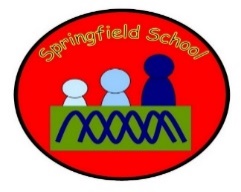 Number: Place Value (within 10 and 20)Weeks 1-5Sort objectsCSort objectsPNumber: Place Value (within 10 and 20)Weeks 1-5Count objectsCount objects from a larger groupCCount objectsCount objects from a larger groupPOrder objects and numbersOrder groups of objectsFewer, more, sameANumber: Place Value (within 10 and 20)Weeks 1-5Tens and ones Represent objects (with numbers)Numbers from 11 to 20CTens and ones Represent objects (with numbers)Numbers from 11 to 20PThe number lineANumber: Place Value (within 10 and 20)Weeks 1-5Compare numbersCompare groups of objectsCompare groups by matching Less than, greater than, equal toCCompare numbersCompare groups of objectsCompare groups by matching Less than, greater than, equal toPCompare numbersCompare groups of objectsCompare groups by matching Less than, greater than, equal toANumber: Place Value (within 10 and 20)Weeks 1-51 moreC1 moreP1 moreANumber: Place Value (within 10 and 20)Weeks 1-5Count backwards within 10Count backwards within 201 lessCCount backwards within 10Count backwards within 201 lessP/A1 more and 1 lessC/P/AGeometry: ShapeWeeks 6-7Reocgnise and name 2D shapesSort 2D shapesSymmetryCReocgnise and name 2D shapesSort 2D shapesSymmetryPReocgnise and name 3D shapesSort 3D shapesCGeometry: ShapeWeeks 6-7Reocgnise and name 3D shapesSort 3D shapesPPatterns with 2D and 3D shapesCPatterns with 2D and 3D shapespNumber: Addition and Subtraction (within 10)Weeks 8-12Introduce parts and wholesPart-whole modelFind a partCPart-whole modelFind a partPPart-whole modelFind a partANumber: Addition and Subtraction (within 10)Weeks 8-12Write number sentencesFact families – addition factsNumber bonds within 10CWrite number sentencesFact families – addition factsNumber bonds within 10PWrite number sentencesFact families – addition factsNumber bonds within 10ANumber: Addition and Subtraction (within 10)Weeks 8-12Number bonds to 10CNumber bonds to 10PNumber bonds to 10ANumber: Addition and Subtraction (within 10)Weeks 8-12Fact families – the 8 factsCFact families – the 8 factsP/ASubtraction – take away/cross out (how many left?)Take away (how any left)CNumber: Addition and Subtraction (within 10)Weeks 8-12Subtraction – take away/cross out (how many left?)Take away (how many left)P/ASubtraction on a number lineP/AAdd or subtract 1 or 2C/P/AConsolidationProblem solving with place valueProblem solving with shapesProblem solving with addition and subtraction